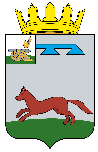 СОВЕТ ДЕПУТАТОВ ПЕЧЕРСКОГО СЕЛЬСКОГО ПОСЕЛЕНИЯ ХИСЛАВИЧСКОГО РАЙОНА СМОЛЕНСКОЙ ОБЛАСТИР Е Ш Е Н И Еот «10» ноября 2023 г                                                                                          № 23В соответствии с частью 1 статьи 261 Федерального закона от 6 октября 
2003 года № 131-ФЗ «Об общих принципах организации местного самоуправления в Российской Федерации», Уставом  Печерского сельского поселения Хиславичского района Смоленской области, Совет депутатов Печерского сельского поселения Хиславичского района Смоленской областиРЕШИЛ:1. Утвердить прилагаемый Порядок определения части территории   Печерского сельского поселения Хиславичского района Смоленской области, на которой могут реализовываться инициативные проекты.2. Настоящее решение вступает в силу после его официального обнародования на сайте муниципального образования «Хиславичский район» Смоленской области во вкладке «Печерское сельское поселение».Глава муниципального образованияПечерского сельского поселенияХиславичского района Смоленской области                                         А.Н. ШкредовУТВЕРЖДЕНрешением Совета депутатов Печерского сельского поселения Хиславичского района Смоленской областиот «10» ноября   2023года  №23                  Порядок                 определения части территории                      Печерского сельского поселенияХиславичского района Смоленской области,                  на которой  могут реализовываться   инициативные  проекты1. Настоящий Порядок устанавливает процедуру определения части территории, Печерского сельского поселения Хиславичского района Смоленской области на которой могут реализовываться инициативные проекты (далее – часть территории).2. Инициативные проекты могут реализовываться в пределах следующих территорий проживания граждан: группа жилых домов, жилой микрорайон, квартал, улица, населенный пункт, территория, на которой осуществляется территориальное общественное самоуправление, или часть указанных территорий.3. Для определения части территории лица, имеющие право выступать с инициативой о внесении инициативного проекта (далее – инициаторы проекта), обращаются в Администрацию Печерского сельского поселения Хиславичского района Смоленской области, (далее –  Администрация) с заявлением об определении части территории (далее – заявление).С заявлением вправе обратиться инициаторы проекта, указанные в Порядке выдвижения, внесения, обсуждения, рассмотрения инициативных проектов, а также проведения их конкурсного отбора, утвержденном решением Совета депутатов Печерского сельского поселения Хиславичского района Смоленской области.Заявление должно содержать:1) наименование инициативного проекта;2) описание проблемы, на решение которой направлен инициативный проект;3) описание предполагаемой части территории, в границах которой будет реализовываться инициативный проект (с указанием адресов объектов адресации, кадастровых номеров земельных участков);4) сведения об инициаторах проекта. В случае если инициатором проекта выступает инициативная группа необходимо указать фамилию, имя, отчество (при наличии), дату рождения, адрес места жительства членов инициативной группы.5) контактные данные инициаторов проекта (их представителей).Заявление подписывается инициаторами проекта. В случае, если инициатором проекта является инициативная группа, заявление подписывается всеми членами инициативной группы. В случае если инициатором проекта является орган территориального общественного самоуправления, заявление подписывается уполномоченным лицом органа территориального общественного самоуправления. В случае если инициатором проекта являются иные лица, которым в соответствии с нормативным правовым актом Совета депутатов Печерского сельского поселения Хиславичского района Смоленской области предоставлено право выступить инициатором проекта,  заявление подписывается уполномоченным лицом.4. К заявлению прилагаются:- копия протокола о создании инициативной группы – в случае если инициатором проекта выступает инициативная группа;- протокол собрания (конференции) граждан об избрании органа территориального общественного самоуправления, документы, подтверждающие полномочия уполномоченного лица органа территориального общественного самоуправления на подписание заявления – в случае если инициатором проекта выступает орган территориального общественного самоуправления;- решение о назначении старосты населенного пункта – в случае если инициатором проекта выступает староста населенного пункта;- документы, подтверждающие полномочия уполномоченного лица, – в случае если инициатором проекта выступает иное лицо.5. Администрация в течение 5 рабочих дней со дня поступления заявления принимает решение об определении либо об отказе в определении части территории. Решение принимается в форме постановления Администрации  Печерского сельского поселения Хиславичского района Смоленской области6. Решение об отказе в определении части территории принимается в следующих случаях:1) указанная в заявлении территория выходит за пределы территории  Печерского сельского поселения Хиславичского района Смоленской области;2) заявление, не соответствует требованиям, указанным в пункте 3 настоящего Порядка;3) к заявлению не приложены документы, указанные в пункте 4 настоящего Порядка;4) реализация инициативного проекта на указанной в заявлении части территории нарушает права и законные интересы третьих лиц;5) реализация инициативного проекта на указанной в заявлении части территории противоречит нормам федеральных законов и иных нормативных правовых актов Российской Федерации, законов и иных нормативных правовых актов Смоленской области, Уставу Печерского сельского поселения Хиславичского района Смоленской области.6. Администрация в течение 2 рабочих дней информирует инициаторов проекта о принятом в соответствии с пунктом 5 настоящего Порядка решении.7. Решение об отказе в определении части территории не является препятствием к повторному представлению документов для определения указанной части территории при условии устранения препятствий, послуживших основанием для принятия Администрацией соответствующего решения.Об утверждении Порядка определения части территории Печерского сельского поселения Хиславичского района Смоленской области, на которой могут реализовываться инициативные проекты.